STAGE CHARGÉ·E DE PROJET ACTIVITÉS OPÉRATIONNELLES - CRÉTEILVous souhaitez développer vos compétences en matière de gestion de projet, d’animation et de développement de partenariats ? Vous êtes dynamique, débrouillard·e, vous avez l’esprit d’équipe et un bon relationnel ? L’inclusion numérique vous semble être un sujet crucial ? Vous êtes prêt·e à rejoindre l’aventure Emmaüs Connect à Créteil ?Nous vous proposons une expérience extrêmement formatrice et valorisable. Rejoignez Emmaüs Connect au sein d’une équipe jeune, solidaire et dynamique pour combattre la fracture numérique.MISSIONS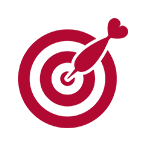 En collaboration avec le Responsable territorial de Créteil, diverses missions pourront vous être proposées en fonction des besoins opérationnels, notamment en matière de gestion d’équipe, de développement du réseau de bénévoles, d’aide au développement des activités et à la coordination de projets de développement local.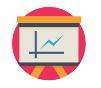 Développer et mettre en œuvre des projets de développement localÉtablir et déployer un plan d’action en lien avec le responsable territorial pour mobiliser les structures de l’action sociale. Contribuer à la recherche de financement des activités conduites : identification et rédaction de dossiers de subvention, réponses à des appels à projets, reporting requis par les financements européens (FSE), identification des fondations locales…Assurer la communication vers les structures de l’Action Sociale de l’écosystème local : animation de réunions d’information, organisation d’événements, élaboration de supports, rédaction de newslettersParticiper au développement d’un réseau de partenaires locaux.  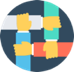 Recruter, animer et fidéliser la communauté de bénévoles.Mettre en place une stratégie pour recruter de nouveaux bénévoles et diversifier les profils. Élaborer en collaboration avec la Responsable du bénévolat et mettre en œuvre des actions de fidélisation et de montée en compétences de notre communauté de bénévoles. Organiser des événements pour fédérer et coordonner la communauté de bénévoles. Assurer le suivi logistique et administratif de l’activité bénévole au quotidien.Épauler les bénévoles dans l’animation des ateliers d’initiation et assurer leur montée en compétence. 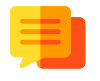 Assister au management des équipes du Point d’Accueil de Créteil.Assister à l’animation des équipes de salariés, volontaires et bénévoles (soutien à la préparation des réunions d’équipes, rédaction de CR, participation aux recrutements) Aider à la gestion logistique du Point d’Accueil (suivi des plannings, soutien au reporting, gestion des stocks…)Assurer la bonne organisation de l’accueil des bénéficiaires en participant aux activités opérationnelles (vente, médiations et conseils, inscriptions de bénéficiaires etc.)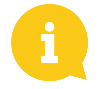 L’accompagnement au numériqueEn vous appuyant sur des outils innovants et une équipe formée à l’accompagnement, vous participerez à l’organisation et à l’animation d’ateliers d’initiation au numérique. Vous aurez ainsi la charge de :Planifier les formations et en assurer la gestion logistique Contribuer à l’animation des ateliers d’initiation en vous assurant de la bonne compréhension du programme par les bénéficiaires et de leur montée en compétence progressive. Appui aux activités opérationnelles du Point d’Accueil.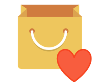 Pour que tout le monde ait accès à la téléphonie ou à internet, vous proposerez également de la vente d’équipement et de connexion à prix solidaires dans nos antennes. La possibilité de vous développer sur un sujet qui vous est cher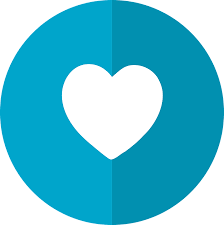 Un intérêt ou un projet professionnel, on en parle ?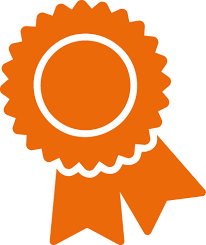 Qualités recherchées qui seront développées lors de votre missionEsprit d’équipeDynamisme, sens de l’initiative Rigueur et autonomieAdaptabilité et mobilitéTrès bon relationnel, ouvertureIntérêt pour l’associatifCapacité Managériales.Intérêt pour le numérique et les nouvelles technologiesIntérêt pour l’apprentissage et la transmission de connaissances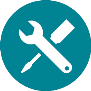 CompétencesToutes formations acceptées ; les formations en sciences politiques, gestion de projet associatifs, événementiel sont appréciées.Maitrise du pack Office et des outils numériques (Google Drive, Google Agenda, etc.)Intérêt pour le milieu associatif et adéquation avec les valeurs d’Emmaüs.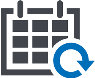 Modalités Localisation : 1 place de l’Abbaye, Créteil (94000) – Déplacements en IDF à prévoir. Prise de poste : Octobre 2020.Type de contrat : convention de stage / 6 mois.Indemnités : gratification conventionnée + remboursement à 50% de la carte de transports, tickets restaurants.Pour PostulerEnvoyer CV et lettre de motivation (merci de nommer votre mail ‘Candidature Stage OP Créteil – NOM Prénom’ et vos fichiers  ‘NOM CV’ et ‘NOM LM’) à Inès GANDON à l’adresse suivante : igandon@emmaus-connect.org Petit rappel sur Emmaüs Connect :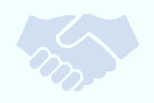 Emmaüs-Connect est une association du Mouvement Emmaüs qui depuis 7 ans se donne pour mission de faire du numérique un levier d’insertion pour les personnes en difficulté. Pour ce faire, elle permet aux publics en précarité orientés vers ses espaces de solidarité numérique d’acquérir un bagage numérique minimum – accompagnement aux usages numériques, équipements et offres de connexion mobile et internet à tarif solidaire – indispensable pour s’insérer dans nos sociétés connectées.  À ce jour, le programme a accueilli plus de 42 000 personnes dans ses espaces situés dans 11 villes en France. En parallèle du déploiement territorial du programme, Emmaüs Connect continue à développer des solutions innovantes pour agir à plus grande échelle sur l’inclusion numérique en France. La sensibilisation, l’accompagnement, l’outillage et la formation de l’action sociale ou des pouvoirs publics font ainsi partie des axes clés du développement d’Emmaüs Connect, ainsi que la création de services numériques apportant des réponses efficaces à des problématiques sociales. +  d’info sur http://emmaus-connect.org Cette offre s’inscrit dans le cadre d’un projet cofinancé par le FSE de la Région Île-de-France et porté par le Département du Val-de-Marne dans le cadre d’un accompagnement à l’autonomie numérique des personnes éloignées de l’emploi. 